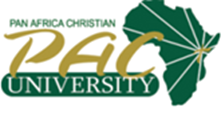 PAN AFRICA CHRISTIAN UNIVERSITYSCHOOL OF LEADERSHIP, BUSINESS & TECHNOLOGYEND OF SEMESTER EXAMINATION FOR THE DEGREE OFBACHELOR OF COMMERCEBACHELOR OF BUSINESS LEADERSHIPSEPTEMBER-DECEMBER 2019 CAMPUS: VALLEY ROADDEPARTMENT: BUSINESS STUDIESCOURSE CODE: BUA3213|BCM107COURSE TITLE: FINANCIAL ACCOUNTING IIEXAM DATE: TUESDAY 3RD DECEMBER 2019 DURATION: 2 HOURSTIME: 5:30PM-7:30PMINSTRUCTIONSRead the instructions and questions carefully before you write the answers.Write your STUDENT NUMBER in the Answer Booklet givenWrite clearly and legibly. This exam script consists of Six (6) questions.Answer question ONE and ANY other three Questions.ALL PAC University’s examination rules and regulations applyQUESTION ONE: COMPULSORYOutline three uses of control accounts				 (3 Marks)Differentiate between Memorandum of association and Articles of association (4 Marks)Mike and George are in a partnership sharing profits and loss in the ratio of 3:2Their partnership agreement provides for the following.Interest to be allowed on capital at a rate of 10% per annumInterest to be charged on drawings at the rate of 5% per annumMike and George are entitled to an annual salary of 18Million and 12 Million respectively.Mike guaranteed George that George’s total income from the partnership will not be less than 23 Million per annum.The partnership trial balance as at 20th September 2018 was as follows.								DR				CRBuilding at cost 					200,000,000Equipment at cost 					100,000,000Accumulated depreciation:Buildings 										10,000,000Equipment 									20,000,000Capital accounts:Mike 										200,000,000George 										100,000,000Current accounts:Mike 										8,200,000George 										2,800,000Gross profit 									390,000,000Discount received 									10,000,000Debtors and creditors 				36,000,000			21,000,000Provisions for doubtful debts 							1,700,000Drawings:Mike 						40,000,000George 						20,000,000Staff salaries 					100,000,000Sales and distribution costs 			90,700,000Discount allowed 					12,000,000Office expenses 					60,000,000Insurance and rates 				42,000,000Bad debts 						8,000,000Inventory (30th September 2018)			38,000,000Bank balance 					16,000,000Cash in hand 					1,000,000							763,700,000			763,700,000Additional informationProvision for doubtful debts is increased by shs. 100,000 on 30th September 2018.As at 30th September 2018 prepaid insurance amounted to shs. 2,000,000 while sales and distribution costs accrued amounted to shs. 300,000.Depreciation is provided for as follows:Building 5% on costEquipment 20% on costRequiredIncome and appropriation statement for the year ended 30th September 2018 (10 Marks)Partner’s current account 							(4 Marks)Statement of financial position						 (9 Marks)QUESTION TWOThe following trial balance was extracted from the books of Mzalendo Limited Company as at 31st December 2018.							DR					CRTrade receivables and Trade payables 		4,500,000			3,960,000General reserves 						-			3,800,000Gross profit for the period 								9,500,000Inventories (31st December 2018)			3,200,000			-Ordinary share capital 								7,000,00010% preference share capital				-				2,000,000Bad debts written off 					120,000Salaries and wages 					2,940,000Furniture and fittings (at cost 7,000,000)		5,600,000Land at cost 						13, 695,000Retained earnings (1st January 2018)			-				2,100,000Directors fees 						900,000Cash balances 						150,00012% Debentures 					-				3,000,000Discount allowed and Discount received		170,000			85,000Allowances for doubtful debts 			-				400,000Debenture interest paid 				300,000Rent income 						-				800,000Interim Preference dividend paid 			180,000Interim Ordinary dividend paid 			130,000Corporate tax paid 					410,000Prepaid directors fees					150,000Accrued rental income 				200,000							32,645,000			32,645,000Additional information:Provisions as at 31st December 2018 are made as follows:Audit fees Shs. 360,000Outstanding debenture interest.Included in the salaries and wages is an amount of Shs. 140,000 relating to January 2019.Allowances for doubtful debts are to be made at 10% of trade receivables.Furniture and fitting are to be depreciated at 10% of the net book value.The directors have recommended the following:Shs. 700,000 to be transferred to general reserve.Outstanding preference dividend and a 5% ordinary dividends be paid as final dividendRequiredIncome statement for the year ended on 31st December 2018.			 (10 Marks)QUESTION THREEThe following balances were extracted from the books of Jembe Ltd for the month of April 2018. Balances as at 1st April 2018:Sales ledgerDebit						420,000,000Credit 						1,484,000Purchases ledger			Debit 						1,708,000			Credit 						240,100,000Transactions for the month:Dishonored cheques from credit customers 				13,230,000Cash receipts from credit customers					205,170,000Refunds to customers for overpayments 				1,470,000Contra entry settlements 						87,850,000Discount received 							45,780,000Payments to creditors by cheque 					996,520,000 Receipts from customers by cheque					830,235,000Allowances from suppliers 						16,912,000 Credit purchases 							1,085,098,000Cash purchases 							74,270,000Credit sales 								1,318,100,000Cash sales 								107,108,000Balances as at 30th September 2018: Sales ledger (credit)							2,205,000Purchases ledger (debit)						770,000RequiredSales ledger control account for the month ended 30th April 2018 		(5 Marks)Purchases ledger control account for the month ended 30th April 2018	 (5 Marks)QUESTION FOURThe following have been extracted from the books of Matunda Manufactures, a small scale manufacturing enterprise as at 31st December 2012Inventory as at 1st January 2012:Raw materials 								7,000,000Work-in-progress 							5,000,000Finished goods 							6,900,000Purchases of raw materials 							38,000,000Direct labour 									28,000,000Factory overheads:		Variable 								16,000,000Fixed 									9,000,000Administrative expenses:		Rent and rates 								19,000,000Lighting 								6,000,000Stationery and postage 						2,000,000Staff salaries 								19,380,000Sales 											192,000,000Plant and Machinery at cost 								30,000,000Provision for depreciation on plant and machinery					12,000,000Motor vehicle (for sales delivery) at cost 						16,000,000Provision for depreciation for motor vehicles 					4,000,000 Trade creditors 									5,500,000Trade debtors 										28,000,000Drawings 										11,500,000Balance at bank 									16,600,000Provision for unrealized profit 1st January 2012					1,380,000Motor vehicle running cost 								4,500,000Addition information:Inventory at 31st December 2012 were as follows:Raw Materials 			9,000,000Work-in-progress 			8,000,000Finished goods 			10,350,000The factory output is transferred to the trading account at factory cost plus 25% of factory profit.Depreciation is provided asPlant and machinery 10% per annum on costMotor vehicle 		25% per annum on costAmounts accrued at 31st December 2012 for direct labour amounted to shs 3,000,000 and rent and rates prepaid at 31st December 2012 amounted to Shs. 2,000,000RequiredManufacturing account for the year ended 31st December 2012	(5 Marks)Income statement for the year ended 31st December 2012.		 (5 marks)QUESTION FIVEA, B & C have been in partnership sharing profit in the ratio of 3:2:2. On 31st December 2014 they decided to admit D into the partnership on payment of capital of shs. 5,000,000.The statement for the financial position on that date was as follows.										SHSLand and buildings 								10,000,000Motor vehicles 								5,000,000Furniture 									4,000,000										19,000,000CURRENT ASSETSInventory 						3,000,000Account receivable 					2,000,000Cash and Bank 					1,000,000							6,000,000CURRENT LIABILITYAccount payable 			2,000,000Accruals 				1,000,000  	(3,000,000) 			3,000,000											22,000,000 FINANCE BY:Capital account:	A 								7,000,000		B								5,000,000		C 								3,000,000Current accounts:		A								3,000,000		B								2,000,000		C								2,000,000											22,000,000Additional informationFor the purpose of admission the assets were revalued as follows:Goodwill 				900,000Land and building 			12,000,000Motor vehicles 			4,000,000Inventory 				3,500,000Accounts receivable 			1,500,000The partnership does not wish to retain goodwill in its account.The new profit sharing ratio 3:1:1:1 to A, B, C and D respectively.RequiredPartner’s capital account							(4 Marks)Partner statement of financial position					(6 Marks)QUESTION SIXExplain three factors that would lead to the formation of  a Partnership business.												(6 Marks)Outline the contents in the memorandum of association 			(4 Marks)